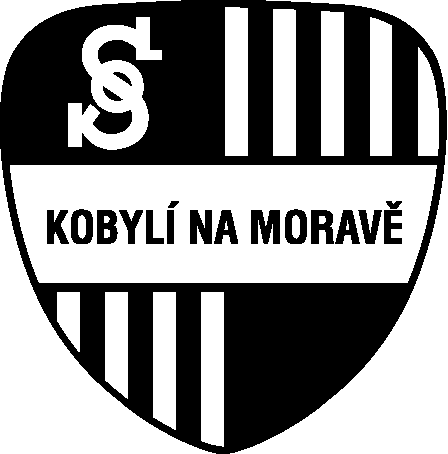 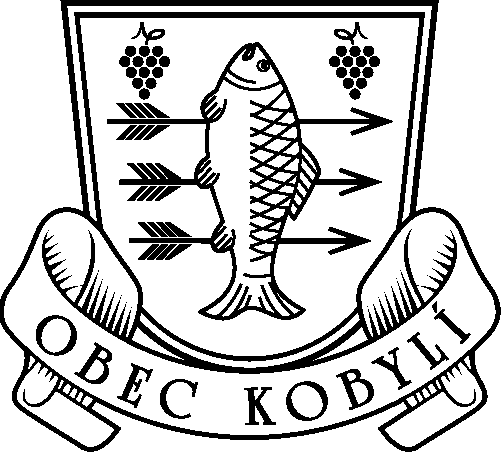 VOLEJBALOVÁ OBEC KOBYLÍpořádáV SOBOTU 5. SRPNA 2023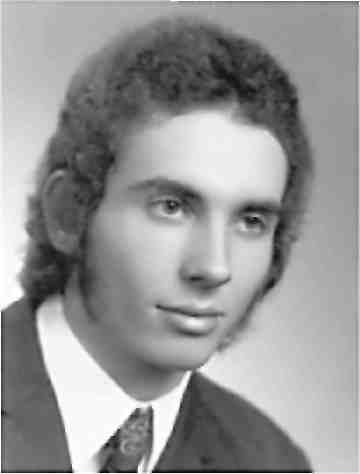                    Tradičně první sobotu v srpnuMEMORIÁL PETRA ZEMÁNKA50. ročník – turnaj mužů___________________________________________MEMORIÁL ANTONÍNA KANI31. ročník – turnaj veteránů 4022. ročník – turnaj superveteránů 5012. ročník – turnaj megaveteránů 60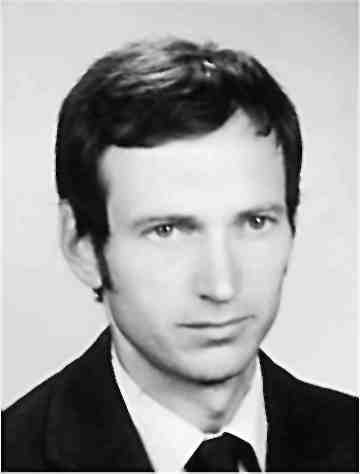 ___________________________________________KOBYLSKÝ TURNAJ ŽEN10. ročníkVolejbalový oddíl tělovýchovné jednoty Sokol Kobylí, okres BřeclavROZPIS VOLEJBALOVÉHO TURNAJE50. ROČNÍK MEMORIÁLU PETRA ZEMÁNKA             MEMORIÁL ING. ANTONÍNA KANI(31. ročník veteránů 40, 22. ročník superveteránů 50 a 12. ročník magaveteránů 60)10. ROČNÍK KOBYLSKÉHO TURNAJE ŽEN________________VŠEOBECNÁ USTANOVENÍ:_________________Pořadatel:           Volejbalový oddíl tělovýchovné jednoty Sokol Kobylí.Termín konání:    5. srpna 2023, tradičně první sobotu v srpnuMísto konání:       Hřiště TJ Sokol Kobylí v areálu „Za Koupalištěm“, 6 antukových kurtů.Prezentace:    Muži, veteráni i ženy - do 9:15 hodin. Prosíme o dochvilnost. Družstva, která se dostaví po termínu prezentace nebudou do soutěže přijata.- V případě zásahu vyšší moci (porucha auta, zpoždění dopravního prostředku a pod), při níž hrozí, že družstvo nestihne čas ukončení prezentace, může si zajistit účast v soutěži jen oznámením této skutečnosti řídícímu soutěže Ing. Antonínu Kraincingerovi na tel.: 602 892 185. Jinak nebude do soutěže zařazeno.- Vyzýváme veterány jednotlivce a nekompletní družstva veteránů ať také přijedou. Na místě doplníme či vytvoříme družstvo.Kategorie:   Muži – družstva všech soutěží.                Veteráni  40 - muži ročníku 1983 a starší. Superveteráni 50 - muži ročníku 1973 a starší.                  Megaveteráni 60 – muži ročníku 1963 a starší.              Ženy: Počet družstev je limitován. Turnaje se může zúčastnit maximálně 8 družstev. Bude stanoveno náhradní družstvo pro případ, že se některé družstvo omluví. V případě většího zájmu družstev o účast na turnaji budou upřednostněna družstva dosavadních vítězů turnaje a družstva vyšších soutěží.Organizační výbor:                                 Ředitel turnaje - Ing. František Řačák 724 049 219, venkovskyraj@seznam.cz                           Řídící soutěže – Ing. Antonín Kraincinger 602 892 185, kraincingera@seznam.cz                            Technický úsek - Mgr. Zdeněk Sovadina 737 050 960, zdeneksov@volny.cz  Startovné:           600,- Kč za družstvo.Přihlášky:     Ing. František Řačák, Sokolská  278, 69110 Kobylí, mobil: 724 049 219, e-mail:        	       venkovskyraj@seznam.cz.                   Zahájení turnaje:   Muži, veteráni i ženy v 9.30 hodin společným nástupem.Ukončení:       Nejpozději  v 18:30 hodin společným nástupem všech družstev mužů, veteránů a žen, s vyhlášením  výsledků a předáním cen._______________TECHNICKÁ USTANOVENÍ:__________________Předpis:hraje se podle platných mezinárodních pravidel volejbaluveteráni mohou startovat současně i za družstvo mužů, pokud to nenaruší plynulost soutěžeza družstvo veteránů může startovat jeden veterán nižší věkové kategorie (za V60 jeden veterán 50, za V50 jeden veterán 40, za V40 jeden muž minimálně 35 letý)systém turnaje oznámí pořadatel při zahájení na základě počtu přihlášených družstevsystém turnaje bude zvolen tak, že každé družstvo mužů sehraje minimálně 10 setů, každé družstvo veteránů sehraje minimálně 6 setů, každé družstvo žen minimálně 8 setůdružstva startují na vlastní náklady a nebezpečípořadatel turnaje nezajišťuje úrazové pojištění hráčůdružstvo musí odehrát všechna utkání, která budou při zahájení soutěže vyhlášenadružstvo, které z jakýchkoliv důvodů nemůže dodržet čas ukončení turnaje v 18:30 hodin, oznámí tuto skutečnost pořadateli do 13:00 hodindružstva hrají v jednotném úboru, jinak nebude povolen start liberahraje se na sítích Kv. Řezáč Tišnovdoba k rozcvičení 5 minut od vyhlášení utkánívšechna utkání se hrají na dva vítězné setyNámitky:    Lze podat řídícímu soutěže písemně do 5 minut  po ukončení utkání. Námitka musí být doložena vkladem 200,- Kč, který v případě zamítnutí propadá ve prospěch pořadatele.Ceny:     Muži a veteráni: Vítězná družstva získají putovní pohár, diplom a věcnou cenu. Diplom a věcnou cenu obdrží družstva na 2. - 3. místě. Věcnou cenu obdrží družstva na 4. - 5. místě.       Nejlepší hráč každé kategorie, nejstarší a nejtěžší hráč obdrží věcnou cenu.               Ženy: Družstva na 1. – 3. místě obdrží diplom a věcnou cenu,  4. a 5. družstvo, nejlepší hráčka a MISS věcnou cenu. Případné další dílčí hodnocení oznámí pořadatel při zahájení turnaje.Soupisky:      Při prezentaci předloží družstva veteránů soupisky hráčů s těmito údaji:  Pojmenování družstva, příjmení a jméno kapitána či vedoucího s údaji o spojení (e-mail, telefon), příjmení a jména hráčů, ročník narození. Ostatní družstva při prezentaci předloží příjmení a jméno vedoucího družstva s údaji o spojení (e-mail, telefon).________________ORGANIZAČNÍ USTANOVENÍ:______________Ubytování:    Zajistíme z pátku na sobotu a ze soboty na neděli v ubytovně TJ Sokol, přímo v areálu sportoviště za aktuální cenu.  Objednávky u správce, tel.: 792 432 882, e-mail: ubytovani@naarealu.cz.  Možné je také stanování ve vlastních stanech přímo v areálu za aktuální cenu.Občerstvení:     Pořadatel zajistí v dostatečném množství a sortimentu přímo v areálu sportoviště.Upozornění:     Po skončení turnaje zve pořadatel všechny hráče, rozhodčí, trenéry, činovníky a zástupce sponzorů na společný večer s pohoštěním a cimbálkou v režii pořadatele.Poznámky:   Kompletní sportovní výsledky všech kategorií a fotografie budou třetí den po skončení turnaje zveřejněny na www.volejbal-kobyli.cz. Účastníkům turnaje budou zaslány výsledky e-mailem na adresu, kterou oznámí při placení vkladu do turnaje.Pořadatelé si vyhrazují právo na změny rozpisu turnaje, které budou oznámeny při zahájení turnaje.Kobylí 25.1.2023		    Mgr. Zdeněk Sovadina	                          Ing. František Řačák	   předseda volejbalového oddílu a tajemník TJ Sokol Kobylí	 ředitel turnaje                                          DOSAVADNÍ VÍTĚZOVÉ:                              Ročník 2020 se nekonal  z důvodů pandemie Covid 19.I. třída: 22x  Tatran Poštorná 1973, 1974, 1975, 1976, 1979, 1980, 1982, 1983, 1984, 1985, 1988,  		       1990, 1995, 1997, 1998, 1999, 2005, 2006, 2007, 2008, 2009, 20105x   VSK Staré Město 1993, 2001, 2002, 2003, 20044x  VK Myjava 2011, 2013, 2014, 20153x  TJ Sokol Kojetín 1986, 1987, 19942x   Zbrojovka Brno /BVC Brno 1977, 1991Přírodní vědy Praha 2018, 2021,1x   Paco Lanškroun 1978, Spoj Brno 1981, Pálava Mikulov 1989, VSC Zlín 1992, UNION ENNS 1996, VKP Bratislava 2000, Tatran Litovel 2012, Bojkovice 2016, Komárov Brno 2017, Nová Včelnice 2019, Malá Skála 2022Od roku 2016 se již hraje jen jedna kategorie mužů.II. třída:  4x   Vyškov 1998, 1999, 2001, 2002, Žichlínek 1996, 2000, 2003, 20042x   TJ Sokol Kojetín 1997, 2005, Sokol  Hovorany 2007, 20131x    Charvátská Nová Ves 1991, Slovan Břeclav 1992, Pálava Mikulov 1993, Moravská Slavie Brno 1994, TJ Útěchov 1995, Hrušovany nad  Jevišovkou 2008, Tatran Poštorná 2009, Lelekovice Brno 2010, Květná 2011, Březolupy 2014, Komárov Brno 2015Ročníky 2004 a 2005 hrány společně s I. třídou, ale každá třída byla hodnocena zvlášť.Ročníky 2006 a 2012 byly hrány společně s I. třídou bez hodnocení pořadí II. třídy.Od roku 2016 se již hraje jen jedna kategorie mužů.Veteráni 40: 5x  VSK Zábřeh 2010, 2012, 2013, 2014, 20153x  Sešlost Brno 2003, 2004, 2005, Kojetín 2006, 2007, 2009, Samotíšky 2017, 2018, 20222x  Vyškov 1997, 1998,1x  Lužice nultý r. 1991, Tatran Poštorná 1992, Sokol Bosonohy 1993, Agromorava Brno 1994, BI-AM Židenice 1995, Blansko 1996, Řečkovice 1999, Letovice 2000, Charvátská Nová Ves 2001, HUP Hodonín 2002, Přerov 2008, Staré Město 2011, Kobylí 2016, Olomouc 2019, Holešov 2021Veteráni 50:   5x VKV 50 Žilina 2007, 2010, 2011, 2017, 2019, 2021                          4x  Sešlost Brno 2002, 2003, 2004, 2005, 2x  Vysočina Ždírec 2008, 2009, Charvátská Nová Ves 2012, 2014, Žiar nad Hronom 2016, 2018 1x  Poštorná 2001, Pohořelice 2013, Brušperk 2015, VSK Zábřeh 2022	        Ročník 2006 nehodnocen, hráno společně s V40.Veteráni 60:  5x Krupina u Banské Bystrice 2015, 2016, 2017, 2018, 2019, 2021                         3x  Sešlost Brno 2011, 2012, 2013,1x  Třinec 2014, Bystřice nad Pernštejnem 2022Ženy: 	      5x Šumperk 2014, 2015, 2016, 2017, 2019 1x Duhovka Břeclav 2013, Křenovice 2018, Hodonín 2021, Šlapanice 2022dosavadní Účast družstev na turnajíchmemoriál petra zemánka: i. a ii. Třída,memoriál antonína kani: veteráni 40, superveteráni 50, megaveteráni 60Kobylský turnaj žen			ročník číslo/počet startujících družstev/počet utkánírok  I.třída   II.třída                     vet.40       VET.50                             VET.60      dr.celk. záp.celk.1973	1./4	-	-	-	- 	  4	-1974	2./5	-	-	-	-	  5	-1975	3./6	-	-	-	-	  6	-1976	4./8	-	-	-	-	  8	-1977	5./8	-	-	-	-	  8	-1978	6./6	-	-	-	-	  6	-1979	7./6	-	-	-	-	  6	-1980	8./8	-	-	-	-	  8	-1981	9./7	-	-	-	-		  7	-1982	10./8	-	-	-	-	  8	-1983	11./6	-	-	-	-		  6	-1984	12./7	-	-	-	-	  7	-1985	13./5	-	-	-	-	  5	-1986	14./10	-	U SOkoLOVNY	-          	10	-1987	15./8	-	ZA KOUPALIŠTĚM	-	  8	-1988	16./9	-	-	-	-	  9	-1989	17./10	-	-	-	-          	10	-1990	18./16	-	-	-	-          	16	-1991	19./8	1./16	0./6	-	-          	30	-1992	20./8	2./16	1./6	-	-          	30	711993	21./6	3./18	2./6	-	-          	30	711994	22./6	4./14	3./8	-	-          	28	621995	23./8	5./10	4./9	-	-          	27	621996	24./9	6./16	5./9	-	-	34	721997	25./7	7./14	6./10	-	-	31	701998	26./7	8./12	7./6	-	-	25	501999	27./4	9./17	8./7	-	-	28	672000	28./4	10./14	9./5	-	-	23	572001	29./9	11./20	10./7	1./4	-	40	862002	30./6	12./19	11./6	2./4	-	35	802003 	31./8	13./16	12./9	3./4	-	37	722004	32./3	14./14-společně s I.tř.	13./2	4./5	-		24	502005 	33./2	15./14-společně s I.tř.	14./5	5./3	-	24	562006	34./3	16./12-společně s I.tř.	15./7	6./2 V40+V50 společně	-	24	542007	35./8	17./5	16./7	7./3	-	23	482008	36./4	18./10	17./6	8./5	-	25	522009	37./8/17	19./6/15	18./8/15	9./6/15	-	28	622010	38./10/26	20./8/16	19./5/10	10./5/9	-	28	612011	39./6/19	21./8/16	20./5/10	11./7/12	1./4/6	30	632012	40./8/18	22.-společně s I.tř.	21./4/8	12./5/10        Ženy	2./3/3	20	392013	41./6/15	23./6/15	22./4/10	13./7/14        1./4/8   	3./3/6	30	682014	42./6/15	24./10/22	23./5/10	14./6/15        2./5/10	4./5/10	37	822015 	43./5/10	25./5/10	24./4/10	15./4/10        3./5/10	5./5/10	28	602016	44./8/18	26.-společně s I.tř.	25./2/0	16./5/16        4./3/6	6./7/16	25	562017	45./10/27	27.-společně s I.tř.	26./2/1	17./4/10        5./3/6	7./7/12	26	56	2018	46./2/15	28./4-společně s I.tř.	27./2/1	18./6/13        6./7/16	8./4/3	25	48	2019	47./8/16	29.-společně s I.tř.	28./3/3	19./5/12        7./5/10	9./2/1	23	432020		           Turnaj se nekonal z důvodů pandemie Covid 19.2021	48./8/20	30.-společně s I.tř.	29./4/10	20./4/10        8./5/10	10./1-s V50	22	482022	49./12/26	společně s I.tř.	30./4/10	21./6/13        9./5/10	11./1-s V50  28      59